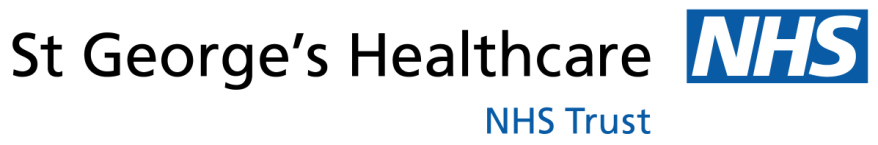 Department of PaediatricsSt George’s Complications of excess weight (CEW) clinicThis clinic is for children and young people aged 2 to 18th birthday with significant health problems related to obesity.High priority health complications include (but are not restricted to): Type 2 diabetes, Obstructive Sleep Apnoea, Benign Intracranial Hypertension and Physical Immobility. We will consider referrals for CYP with less immediate adverse health implications with very severe overweight (BMI > 3.33 Z Score) such as raised liver enzymes and 'fatty liver', features of polycystic ovary syndrome, high blood pressure, high cholesterol and triglycerides. Key referral criteria:   ObesitySignificant obesity-related medical comorbidity that would benefit from weight loss (eg type 2 diabetes, sleep apnoea, NAFLD with fibrosis) that has not responded to treatment with specialist teamFamily wants help to changeOrSevere Obesity – BMI is currently set at >3.33 Z Score (although this may increase in the future) Family wants help to changeCEW services are based on home address and corresponding London borough. We will accept referrals for south-west London (SWL): Croydon, Kingston, Merton, Richmond, Sutton, WandsworthKEY REFERRAL CRITERIAObesityCentile charts available from RCPCH website: Body mass index (BMI) chart | RCPCHPhysical health conditions related to obesity:Other Medical Conditions:Mental health/developmental needs:Family ready to engage with our serviceONLY CONTINUE IF PATIENT FULFILLS ALL 3 CRITERIA. Referrer details. We will work together with the treatment team. Safeguarding responsibility remains with the local lead clinician.Patient DetailsParent/Carer/responsible adult detailsEducation/trainingKey professionals:What support has the family had to date? We assume that input from local and specialist team have already been attemptedReasons for referralWhat would referrer like from this referral:What would the family like from this referral?Any engagement issues?Further Clinical InformationEssential screening tests: Blood pressure centile charts (p20-23): https://www.nhlbi.nih.gov/files/docs/resources/heart/hbp_ped.pdfOther tests: Current medication (please indicate route administered):PLEASE SEND COPIES OF RELEVANT CORRESPONDENCE, SUCH AS HOSPITAL LETTERSKey LinksGenomics England R149 Genetics Panel (hyperphagia and BMI >3SD before 5): NHS England » National Genomic Test DirectoryRCPCH growth charts: Body mass index (BMI) chart | RCPCHCentile or SD/z if above 99.6th centileWeight HeightBMIConditionTreatment teamStatus/summary of conditionConditionTreatment teamStatus/summary of conditionTreatment team and summary of conditionMental health concernsNo / yes - details:Learning difficultiesNo / yes - details:Developmental delayNo / yes - details:Social communication difficultiesNo / yes - details:Needle phobiaNo / yes - details:Family/patient are aware of referral:Yes/NoFamily/patient are consenting to the referral:Yes/NoFamily/patient are able to engage in services/ want help.Yes/NoReferrer NameEmailTelephoneReferrer RoleHospital/Service and address (including postcode)Date of referralFirst NameKnown as (if different to first name)Last nameDate of birthSex and gender (if different)NHS numberEthnicityHome AddressPost CodeFluent English spoken by whole familyTranslator required First NameKnown as (if different to first name)Last nameParental responsibility?Home Address (if different to CYP)Post CodeEmail addressTelephone numberName of school / college / nurseryAttendance rateIs health impacting on education/trainingProfessional roleName + addressTelephoneEmailGPLocal lead general paediatrician (*necessary)Local authority social workerOther SupportWhich teamClinical detailsDietitian / lifestyle practitioner / community obesity programSocial prescribingMental health (including psychology)PhysiotherapyYouth support / family support workers/early helpChild protection plan, Child in need plan or safeguarding referralsMissed appointmentsNo / yes - details:Not responding to phone calls/emails/lettersNo / yes - details:Difficulties following advice?No / yes - details:OtherNo / yes - details:TestTestResultDateHbA1cHbA1cBlood pressureSystolicBlood pressureSystolic centileBlood pressureDiastolicBlood pressureDiastolic centileCholesterolTotalCholesterolHDLCholesterolLDLCholesterolTrigLiver functionALTTestResultDateSevere obesity Genetics PanelOther geneticsSleep study24 hour blood pressure (if raised blood pressure)Liver ultrasoundLiver elastography/fibroscanNameFrequencyIssues with medical adherenceNo / yes - details:No / yes - details:No / yes - details:No / yes - details:No / yes - details: